Employment Application – Allow editing on this document if filling out on a computerApplicant InformationEducationPrevious EmploymentDisclaimer and SignatureI certify that my answers are true and complete to the best of my knowledge. If this application leads to employment, I understand that false or misleading information in my application or interview may result in my release.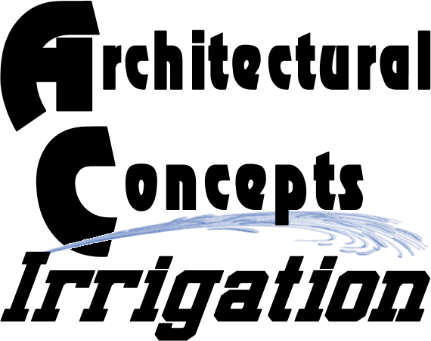 Full Name:Date:FirstMiddleLastAddress:Street AddressApartment/Unit #CityStateZIP CodePhone:Email:Date Available to start:     Desired pay (hourly):$    Position Applied for:Over the age of 18?YESNOCurrently employed?YESNODOT Health Card?Currently HaveHave ability to obtainDo not wish to obtainHigh School:Address:From:To:Did you graduate?Did you graduate?YESNONODiploma:College:College:Address:Address:Address:From:To:Did you graduate?YESNODiploma:Other:Address:From:To:Did you graduate?YESNODiploma:Company:Phone:Address:Job Title:Starting Wage:$    Ending Wage:$    Responsibilities:From:To:Reason for Leaving:May we contact your previous employer for a reference?YESNOCompany:Phone:Address:Job Title:Starting Wage:$    Ending Wage:$    Responsibilities:From:To:Reason for Leaving:May we contact your previous employer for a reference?YESNOCompany:Phone:Address:Job Title:Starting Wage:$    Ending Wage:$    Responsibilities:From:To:Reason for Leaving:May we contact your previous employer for a reference?YESNOSignature:Date: